.Intro: 32 counts, start on lyricsSection 1:     L Side Mambo, Hold; R Side Mambo, HoldSection 2:     L Back Mambo, Hold; Step, Pivot ½ L. Step, HoldSection 3:     L Lock Step Forward, Hold; R Forward Mambo, HoldSection 4:    L Side Mambo, Hold; Side, Drag, Stomp, HoldRepeatHappy Father’s Day !!!Contact: bettysmlee@live.caI Love Papa's Mambo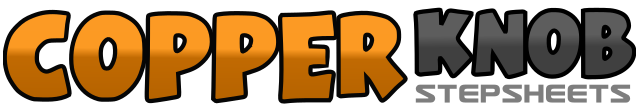 .......Count:32Wall:2Level:Absolute Beginner.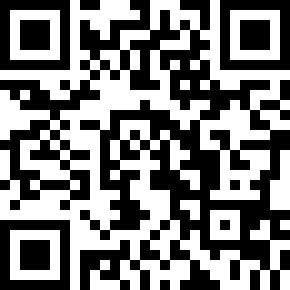 Choreographer:Betty Lee (CAN) - June 2020Betty Lee (CAN) - June 2020Betty Lee (CAN) - June 2020Betty Lee (CAN) - June 2020Betty Lee (CAN) - June 2020.Music:Papa Loves Mambo - Perry ComoPapa Loves Mambo - Perry ComoPapa Loves Mambo - Perry ComoPapa Loves Mambo - Perry ComoPapa Loves Mambo - Perry Como........1-4Rock Step L to L side, Recover to R, Step together on L, Hold5-8Rock Step R to R side, Recover to L, Step together on R, Hold1-4Rock Step back on L, Recover to R, Step together on L, Hold5-8Step forward R, Pivot ½ Turn L (weight onto L), Step forward R    (6:00)1-4Step forward L, Lock step R behind L, Step forward L, Hold5-8Rock Step forward R, Recover to L, Step together on R, Hold1-4Rock Step L to L side, Recover to R, Step together on L, Hold5-8Big Step R to R side (5), Drag L towards R (6), Stomp L next to R, not taking weight (7) Hold [weight remains on R]  (8)